Graduate Studies Scholarship Application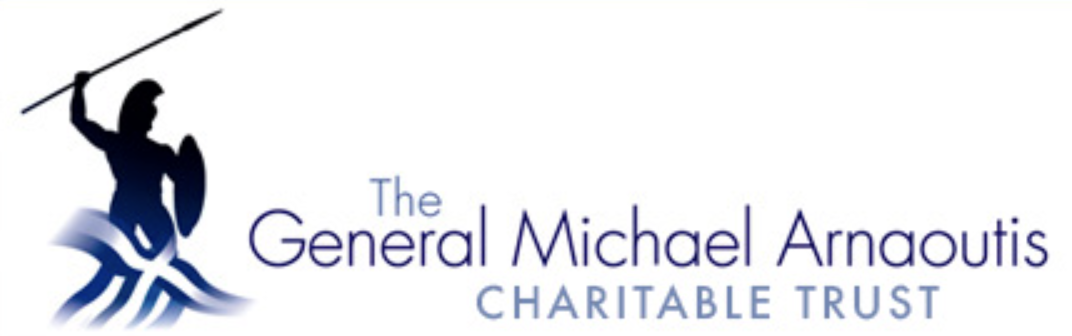 Applicant InformationApplicant InformationApplicant InformationApplicant InformationApplicant InformationApplicant InformationApplicant InformationApplicant InformationApplicant InformationApplicant InformationApplicant InformationApplicant InformationApplicant InformationApplicant InformationApplicant InformationApplicant InformationApplicant InformationApplicant InformationApplicant InformationApplicant InformationApplicant InformationApplicant InformationApplicant InformationApplicant InformationApplicant InformationFull Name:Full Name:	            Last	            Last	            Last	            Last	            Last	            Last	            Last	            Last	            LastFirstFirstFirstFirstFirstFirstM.I.M.I.M.I.M.I.Please attach picturePlease attach picturePlease attach picturePlease attach picturePlease attach picturePlace  & date of birth:Place  & date of birth:Please attach picturePlease attach picturePlease attach picturePlease attach picturePlease attach pictureNationality:Nationality:Please attach picturePlease attach picturePlease attach picturePlease attach picturePlease attach pictureAddress:Address:Please attach picturePlease attach picturePlease attach picturePlease attach picturePlease attach picturePlease attach picturePlease attach picturePlease attach picturePlease attach picturePlease attach pictureCityCityCityCityCityCityCityPrefecturePrefecturePrefecturePrefecturePrefecturePrefecturePrefectureZIP CodeZIP CodeZIP CodePlease attach picturePlease attach picturePlease attach picturePlease attach picturePlease attach picturePhone:Phone:Mobile:Please attach picturePlease attach picturePlease attach picturePlease attach picturePlease attach pictureE-mail:E-mail:Skype Name:Skype Name:Skype Name:Skype Name:Please attach picturePlease attach picturePlease attach picturePlease attach picturePlease attach picturePresent status:Present status:                                                                       Date:                                                                               Date:                                                                               Date:                                                                               Date:                                                                               Date:                                                                               Date:                                                                               Date:                                                                               Date:                                                                               Date:                                                                               Date:                                                                               Date:                                                                               Date:                                                                               Date:                                                                               Date:                                                                               Date:                                                                               Date:                                                                               Date:        EducationEducationEducationEducationEducationEducationEducationEducationEducationEducationEducationEducationEducationEducationEducationEducationEducationEducationEducationEducationEducationEducationEducationEducationEducationPostgraduate studies:Postgraduate studies:Postgraduate studies:Postgraduate studies:Postgraduate studies:From:To:To:Overall score:Overall score:Overall score:Date expected/awarded:Date expected/awarded:Date expected/awarded:Date expected/awarded:Date expected/awarded:Date expected/awarded:Date expected/awarded:Date expected/awarded:Undergraduate studies:Undergraduate studies:Undergraduate studies:Undergraduate studies:Undergraduate studies:From:To:To:Overall score:Overall score:Overall score:Date expected/awarded:Date expected/awarded:Date expected/awarded:Date expected/awarded:Date expected/awarded:Date expected/awarded:Date expected/awarded:Date expected/awarded:Other studies:Other studies:Other studies:Other studies:Other studies:From:To:To:Overall score:Overall score:Overall score:Date expected/awarded:Date expected/awarded:Date expected/awarded:Date expected/awarded:Date expected/awarded:Date expected/awarded:Date expected/awarded:Date expected/awarded:Subject(s) of dissertation or research:Subject(s) of dissertation or research:Subject(s) of dissertation or research:Subject(s) of dissertation or research:Subject(s) of dissertation or research:Subject(s) of dissertation or research:Subject(s) of dissertation or research:ReferencesReferencesReferencesReferencesReferencesReferencesReferencesReferencesReferencesReferencesReferencesReferencesReferencesReferencesReferencesReferencesReferencesReferencesReferencesReferencesReferencesReferencesReferencesReferencesReferencesPlease list two academic references and provide written references as well as details of previous University results by e-mail.Please list two academic references and provide written references as well as details of previous University results by e-mail.Please list two academic references and provide written references as well as details of previous University results by e-mail.Please list two academic references and provide written references as well as details of previous University results by e-mail.Please list two academic references and provide written references as well as details of previous University results by e-mail.Please list two academic references and provide written references as well as details of previous University results by e-mail.Please list two academic references and provide written references as well as details of previous University results by e-mail.Please list two academic references and provide written references as well as details of previous University results by e-mail.Please list two academic references and provide written references as well as details of previous University results by e-mail.Please list two academic references and provide written references as well as details of previous University results by e-mail.Please list two academic references and provide written references as well as details of previous University results by e-mail.Please list two academic references and provide written references as well as details of previous University results by e-mail.Please list two academic references and provide written references as well as details of previous University results by e-mail.Please list two academic references and provide written references as well as details of previous University results by e-mail.Please list two academic references and provide written references as well as details of previous University results by e-mail.Please list two academic references and provide written references as well as details of previous University results by e-mail.Please list two academic references and provide written references as well as details of previous University results by e-mail.Please list two academic references and provide written references as well as details of previous University results by e-mail.Please list two academic references and provide written references as well as details of previous University results by e-mail.Please list two academic references and provide written references as well as details of previous University results by e-mail.Please list two academic references and provide written references as well as details of previous University results by e-mail.Please list two academic references and provide written references as well as details of previous University results by e-mail.Please list two academic references and provide written references as well as details of previous University results by e-mail.Please list two academic references and provide written references as well as details of previous University results by e-mail.Please list two academic references and provide written references as well as details of previous University results by e-mail.Full Name:Full Name:Relationship:Relationship:Relationship:Relationship:Relationship:Relationship:University:  University:  Phone:Phone:Phone:Phone:Phone:Phone:Address:Address:Full Name:Full Name:Relationship:Relationship:Relationship:Relationship:Relationship:Relationship:University:University:Phone:Phone:Phone:Phone:Phone:Phone:Address:Address:Intended postgraduate studiesIntended postgraduate studiesIntended postgraduate studiesIntended postgraduate studiesIntended postgraduate studiesIntended postgraduate studiesIntended postgraduate studiesIntended postgraduate studiesIntended postgraduate studiesIntended postgraduate studiesIntended postgraduate studiesIntended postgraduate studiesIntended postgraduate studiesIntended postgraduate studiesIntended postgraduate studiesIntended postgraduate studiesIntended postgraduate studiesIntended postgraduate studiesIntended postgraduate studiesIntended postgraduate studiesIntended postgraduate studiesIntended postgraduate studiesIntended postgraduate studiesIntended postgraduate studiesIntended postgraduate studiesSubject & level of study (MSc, PhD):Subject & level of study (MSc, PhD):Subject & level of study (MSc, PhD):Subject & level of study (MSc, PhD):Subject & level of study (MSc, PhD):Subject & level of study (MSc, PhD):Subject & level of study (MSc, PhD):Subject & level of study (MSc, PhD):Subject & level of study (MSc, PhD):University:University:Place offered?Place offered?Place offered?Place offered?Place offered?Place offered?YES☐YES☐YES☐NOT YET☐University:University:Place offered?Place offered?Place offered?Place offered?Place offered?Place offered?YES☐YES☐YES☐NOT YET☐University:University:Place offered?Place offered?Place offered?Place offered?Place offered?Place offered?YES☐YES☐YES☐NOT YET☐Description of intended studiesDescription of intended studiesDescription of intended studiesDescription of intended studiesDescription of intended studiesDescription of intended studiesDescription of intended studiesDescription of intended studiesDescription of intended studiesDescription of intended studiesDescription of intended studiesDescription of intended studiesDescription of intended studiesDescription of intended studiesDescription of intended studiesDescription of intended studiesDescription of intended studiesDescription of intended studiesDescription of intended studiesDescription of intended studiesDescription of intended studiesDescription of intended studiesDescription of intended studiesDescription of intended studiesDescription of intended studiesPlease give a description of your area of interest, in language appropriate for non-experts, and justify the choice of both the topic and the University(ies). In case you have been allocated a supervisor, please give name and contact details. If space is not enough, you may continue on a separate sheet.Please give a description of your area of interest, in language appropriate for non-experts, and justify the choice of both the topic and the University(ies). In case you have been allocated a supervisor, please give name and contact details. If space is not enough, you may continue on a separate sheet.Please give a description of your area of interest, in language appropriate for non-experts, and justify the choice of both the topic and the University(ies). In case you have been allocated a supervisor, please give name and contact details. If space is not enough, you may continue on a separate sheet.Please give a description of your area of interest, in language appropriate for non-experts, and justify the choice of both the topic and the University(ies). In case you have been allocated a supervisor, please give name and contact details. If space is not enough, you may continue on a separate sheet.Please give a description of your area of interest, in language appropriate for non-experts, and justify the choice of both the topic and the University(ies). In case you have been allocated a supervisor, please give name and contact details. If space is not enough, you may continue on a separate sheet.Please give a description of your area of interest, in language appropriate for non-experts, and justify the choice of both the topic and the University(ies). In case you have been allocated a supervisor, please give name and contact details. If space is not enough, you may continue on a separate sheet.Please give a description of your area of interest, in language appropriate for non-experts, and justify the choice of both the topic and the University(ies). In case you have been allocated a supervisor, please give name and contact details. If space is not enough, you may continue on a separate sheet.Please give a description of your area of interest, in language appropriate for non-experts, and justify the choice of both the topic and the University(ies). In case you have been allocated a supervisor, please give name and contact details. If space is not enough, you may continue on a separate sheet.Please give a description of your area of interest, in language appropriate for non-experts, and justify the choice of both the topic and the University(ies). In case you have been allocated a supervisor, please give name and contact details. If space is not enough, you may continue on a separate sheet.Please give a description of your area of interest, in language appropriate for non-experts, and justify the choice of both the topic and the University(ies). In case you have been allocated a supervisor, please give name and contact details. If space is not enough, you may continue on a separate sheet.Please give a description of your area of interest, in language appropriate for non-experts, and justify the choice of both the topic and the University(ies). In case you have been allocated a supervisor, please give name and contact details. If space is not enough, you may continue on a separate sheet.Please give a description of your area of interest, in language appropriate for non-experts, and justify the choice of both the topic and the University(ies). In case you have been allocated a supervisor, please give name and contact details. If space is not enough, you may continue on a separate sheet.Please give a description of your area of interest, in language appropriate for non-experts, and justify the choice of both the topic and the University(ies). In case you have been allocated a supervisor, please give name and contact details. If space is not enough, you may continue on a separate sheet.Please give a description of your area of interest, in language appropriate for non-experts, and justify the choice of both the topic and the University(ies). In case you have been allocated a supervisor, please give name and contact details. If space is not enough, you may continue on a separate sheet.Please give a description of your area of interest, in language appropriate for non-experts, and justify the choice of both the topic and the University(ies). In case you have been allocated a supervisor, please give name and contact details. If space is not enough, you may continue on a separate sheet.Please give a description of your area of interest, in language appropriate for non-experts, and justify the choice of both the topic and the University(ies). In case you have been allocated a supervisor, please give name and contact details. If space is not enough, you may continue on a separate sheet.Please give a description of your area of interest, in language appropriate for non-experts, and justify the choice of both the topic and the University(ies). In case you have been allocated a supervisor, please give name and contact details. If space is not enough, you may continue on a separate sheet.Please give a description of your area of interest, in language appropriate for non-experts, and justify the choice of both the topic and the University(ies). In case you have been allocated a supervisor, please give name and contact details. If space is not enough, you may continue on a separate sheet.Please give a description of your area of interest, in language appropriate for non-experts, and justify the choice of both the topic and the University(ies). In case you have been allocated a supervisor, please give name and contact details. If space is not enough, you may continue on a separate sheet.Please give a description of your area of interest, in language appropriate for non-experts, and justify the choice of both the topic and the University(ies). In case you have been allocated a supervisor, please give name and contact details. If space is not enough, you may continue on a separate sheet.Please give a description of your area of interest, in language appropriate for non-experts, and justify the choice of both the topic and the University(ies). In case you have been allocated a supervisor, please give name and contact details. If space is not enough, you may continue on a separate sheet.Please give a description of your area of interest, in language appropriate for non-experts, and justify the choice of both the topic and the University(ies). In case you have been allocated a supervisor, please give name and contact details. If space is not enough, you may continue on a separate sheet.Please give a description of your area of interest, in language appropriate for non-experts, and justify the choice of both the topic and the University(ies). In case you have been allocated a supervisor, please give name and contact details. If space is not enough, you may continue on a separate sheet.Please give a description of your area of interest, in language appropriate for non-experts, and justify the choice of both the topic and the University(ies). In case you have been allocated a supervisor, please give name and contact details. If space is not enough, you may continue on a separate sheet.Please give a description of your area of interest, in language appropriate for non-experts, and justify the choice of both the topic and the University(ies). In case you have been allocated a supervisor, please give name and contact details. If space is not enough, you may continue on a separate sheet.Supervisor’s Name :Supervisor’s Name :Supervisor’s Name :Supervisor’s Name :Contact address:Contact address:Contact address:Contact address:E-mail address:E-mail address:E-mail address:E-mail address:Phone:Phone:Phone:PublicationsPublicationsPublicationsPublicationsPublicationsPublicationsPublicationsPublicationsPublicationsPublicationsPublicationsPublicationsPublicationsPublicationsPublicationsPublicationsPublicationsPublicationsPublicationsPublicationsPublicationsPublicationsPublicationsPublicationsPublicationsPlease list all relevant publications, including Diploma, Masters or other theses. If space is not enough, you may continue on a separate sheet.Please list all relevant publications, including Diploma, Masters or other theses. If space is not enough, you may continue on a separate sheet.Please list all relevant publications, including Diploma, Masters or other theses. If space is not enough, you may continue on a separate sheet.Please list all relevant publications, including Diploma, Masters or other theses. If space is not enough, you may continue on a separate sheet.Please list all relevant publications, including Diploma, Masters or other theses. If space is not enough, you may continue on a separate sheet.Please list all relevant publications, including Diploma, Masters or other theses. If space is not enough, you may continue on a separate sheet.Please list all relevant publications, including Diploma, Masters or other theses. If space is not enough, you may continue on a separate sheet.Please list all relevant publications, including Diploma, Masters or other theses. If space is not enough, you may continue on a separate sheet.Please list all relevant publications, including Diploma, Masters or other theses. If space is not enough, you may continue on a separate sheet.Please list all relevant publications, including Diploma, Masters or other theses. If space is not enough, you may continue on a separate sheet.Please list all relevant publications, including Diploma, Masters or other theses. If space is not enough, you may continue on a separate sheet.Please list all relevant publications, including Diploma, Masters or other theses. If space is not enough, you may continue on a separate sheet.Please list all relevant publications, including Diploma, Masters or other theses. If space is not enough, you may continue on a separate sheet.Please list all relevant publications, including Diploma, Masters or other theses. If space is not enough, you may continue on a separate sheet.Please list all relevant publications, including Diploma, Masters or other theses. If space is not enough, you may continue on a separate sheet.Please list all relevant publications, including Diploma, Masters or other theses. If space is not enough, you may continue on a separate sheet.Please list all relevant publications, including Diploma, Masters or other theses. If space is not enough, you may continue on a separate sheet.Please list all relevant publications, including Diploma, Masters or other theses. If space is not enough, you may continue on a separate sheet.Please list all relevant publications, including Diploma, Masters or other theses. If space is not enough, you may continue on a separate sheet.Please list all relevant publications, including Diploma, Masters or other theses. If space is not enough, you may continue on a separate sheet.Please list all relevant publications, including Diploma, Masters or other theses. If space is not enough, you may continue on a separate sheet.Please list all relevant publications, including Diploma, Masters or other theses. If space is not enough, you may continue on a separate sheet.Please list all relevant publications, including Diploma, Masters or other theses. If space is not enough, you may continue on a separate sheet.Please list all relevant publications, including Diploma, Masters or other theses. If space is not enough, you may continue on a separate sheet.Please list all relevant publications, including Diploma, Masters or other theses. If space is not enough, you may continue on a separate sheet.Scholarships and awardsScholarships and awardsScholarships and awardsScholarships and awardsScholarships and awardsScholarships and awardsScholarships and awardsScholarships and awardsScholarships and awardsScholarships and awardsScholarships and awardsScholarships and awardsScholarships and awardsScholarships and awardsScholarships and awardsScholarships and awardsScholarships and awardsScholarships and awardsScholarships and awardsScholarships and awardsScholarships and awardsScholarships and awardsScholarships and awardsScholarships and awardsScholarships and awardsState any prizes, awards and scholarships you have received during your academic education.State any prizes, awards and scholarships you have received during your academic education.State any prizes, awards and scholarships you have received during your academic education.State any prizes, awards and scholarships you have received during your academic education.State any prizes, awards and scholarships you have received during your academic education.State any prizes, awards and scholarships you have received during your academic education.State any prizes, awards and scholarships you have received during your academic education.State any prizes, awards and scholarships you have received during your academic education.State any prizes, awards and scholarships you have received during your academic education.State any prizes, awards and scholarships you have received during your academic education.State any prizes, awards and scholarships you have received during your academic education.State any prizes, awards and scholarships you have received during your academic education.State any prizes, awards and scholarships you have received during your academic education.State any prizes, awards and scholarships you have received during your academic education.State any prizes, awards and scholarships you have received during your academic education.State any prizes, awards and scholarships you have received during your academic education.State any prizes, awards and scholarships you have received during your academic education.State any prizes, awards and scholarships you have received during your academic education.State any prizes, awards and scholarships you have received during your academic education.State any prizes, awards and scholarships you have received during your academic education.State any prizes, awards and scholarships you have received during your academic education.State any prizes, awards and scholarships you have received during your academic education.State any prizes, awards and scholarships you have received during your academic education.State any prizes, awards and scholarships you have received during your academic education.State any prizes, awards and scholarships you have received during your academic education.Foreign languagesForeign languagesForeign languagesForeign languagesForeign languagesForeign languagesForeign languagesForeign languagesForeign languagesForeign languagesForeign languagesForeign languagesForeign languagesForeign languagesForeign languagesForeign languagesForeign languagesForeign languagesForeign languagesForeign languagesForeign languagesForeign languagesForeign languagesForeign languagesForeign languages List any foreign languages you speak, including level of proficiency, degrees and awarded dates. List any foreign languages you speak, including level of proficiency, degrees and awarded dates. List any foreign languages you speak, including level of proficiency, degrees and awarded dates. List any foreign languages you speak, including level of proficiency, degrees and awarded dates. List any foreign languages you speak, including level of proficiency, degrees and awarded dates. List any foreign languages you speak, including level of proficiency, degrees and awarded dates. List any foreign languages you speak, including level of proficiency, degrees and awarded dates. List any foreign languages you speak, including level of proficiency, degrees and awarded dates. List any foreign languages you speak, including level of proficiency, degrees and awarded dates. List any foreign languages you speak, including level of proficiency, degrees and awarded dates. List any foreign languages you speak, including level of proficiency, degrees and awarded dates. List any foreign languages you speak, including level of proficiency, degrees and awarded dates. List any foreign languages you speak, including level of proficiency, degrees and awarded dates. List any foreign languages you speak, including level of proficiency, degrees and awarded dates. List any foreign languages you speak, including level of proficiency, degrees and awarded dates. List any foreign languages you speak, including level of proficiency, degrees and awarded dates. List any foreign languages you speak, including level of proficiency, degrees and awarded dates. List any foreign languages you speak, including level of proficiency, degrees and awarded dates. List any foreign languages you speak, including level of proficiency, degrees and awarded dates. List any foreign languages you speak, including level of proficiency, degrees and awarded dates. List any foreign languages you speak, including level of proficiency, degrees and awarded dates. List any foreign languages you speak, including level of proficiency, degrees and awarded dates. List any foreign languages you speak, including level of proficiency, degrees and awarded dates. List any foreign languages you speak, including level of proficiency, degrees and awarded dates. List any foreign languages you speak, including level of proficiency, degrees and awarded dates.Working experience and future plansWorking experience and future plansWorking experience and future plansWorking experience and future plansWorking experience and future plansWorking experience and future plansWorking experience and future plansWorking experience and future plansWorking experience and future plansWorking experience and future plansWorking experience and future plansWorking experience and future plansWorking experience and future plansWorking experience and future plansWorking experience and future plansWorking experience and future plansWorking experience and future plansWorking experience and future plansWorking experience and future plansWorking experience and future plansWorking experience and future plansWorking experience and future plansWorking experience and future plansWorking experience and future plansWorking experience and future plansPlease give any working experience and a brief description of your future working plans, after completing the planned studies.Please give any working experience and a brief description of your future working plans, after completing the planned studies.Please give any working experience and a brief description of your future working plans, after completing the planned studies.Please give any working experience and a brief description of your future working plans, after completing the planned studies.Please give any working experience and a brief description of your future working plans, after completing the planned studies.Please give any working experience and a brief description of your future working plans, after completing the planned studies.Please give any working experience and a brief description of your future working plans, after completing the planned studies.Please give any working experience and a brief description of your future working plans, after completing the planned studies.Please give any working experience and a brief description of your future working plans, after completing the planned studies.Please give any working experience and a brief description of your future working plans, after completing the planned studies.Please give any working experience and a brief description of your future working plans, after completing the planned studies.Please give any working experience and a brief description of your future working plans, after completing the planned studies.Please give any working experience and a brief description of your future working plans, after completing the planned studies.Please give any working experience and a brief description of your future working plans, after completing the planned studies.Please give any working experience and a brief description of your future working plans, after completing the planned studies.Please give any working experience and a brief description of your future working plans, after completing the planned studies.Please give any working experience and a brief description of your future working plans, after completing the planned studies.Please give any working experience and a brief description of your future working plans, after completing the planned studies.Please give any working experience and a brief description of your future working plans, after completing the planned studies.Please give any working experience and a brief description of your future working plans, after completing the planned studies.Please give any working experience and a brief description of your future working plans, after completing the planned studies.Please give any working experience and a brief description of your future working plans, after completing the planned studies.Please give any working experience and a brief description of your future working plans, after completing the planned studies.Please give any working experience and a brief description of your future working plans, after completing the planned studies.Please give any working experience and a brief description of your future working plans, after completing the planned studies.Hobbies and InterestsHobbies and InterestsHobbies and InterestsHobbies and InterestsHobbies and InterestsHobbies and InterestsHobbies and InterestsHobbies and InterestsHobbies and InterestsHobbies and InterestsHobbies and InterestsHobbies and InterestsHobbies and InterestsHobbies and InterestsHobbies and InterestsHobbies and InterestsHobbies and InterestsHobbies and InterestsHobbies and InterestsHobbies and InterestsHobbies and InterestsHobbies and InterestsHobbies and InterestsHobbies and InterestsHobbies and InterestsIn this section you may describe your hobbies and personal interests.In this section you may describe your hobbies and personal interests.In this section you may describe your hobbies and personal interests.In this section you may describe your hobbies and personal interests.In this section you may describe your hobbies and personal interests.In this section you may describe your hobbies and personal interests.In this section you may describe your hobbies and personal interests.In this section you may describe your hobbies and personal interests.In this section you may describe your hobbies and personal interests.In this section you may describe your hobbies and personal interests.In this section you may describe your hobbies and personal interests.In this section you may describe your hobbies and personal interests.In this section you may describe your hobbies and personal interests.In this section you may describe your hobbies and personal interests.In this section you may describe your hobbies and personal interests.In this section you may describe your hobbies and personal interests.In this section you may describe your hobbies and personal interests.In this section you may describe your hobbies and personal interests.In this section you may describe your hobbies and personal interests.In this section you may describe your hobbies and personal interests.In this section you may describe your hobbies and personal interests.In this section you may describe your hobbies and personal interests.In this section you may describe your hobbies and personal interests.In this section you may describe your hobbies and personal interests.In this section you may describe your hobbies and personal interests.Additional funding supportAdditional funding supportAdditional funding supportAdditional funding supportAdditional funding supportAdditional funding supportAdditional funding supportAdditional funding supportAdditional funding supportAdditional funding supportAdditional funding supportAdditional funding supportAdditional funding supportAdditional funding supportAdditional funding supportAdditional funding supportAdditional funding supportAdditional funding supportAdditional funding supportAdditional funding supportAdditional funding supportAdditional funding supportAdditional funding supportAdditional funding supportAdditional funding supportIn case that you are not awarded the scholarship, how do you plan to finance your studies? In case that you are not awarded the scholarship, how do you plan to finance your studies? In case that you are not awarded the scholarship, how do you plan to finance your studies? In case that you are not awarded the scholarship, how do you plan to finance your studies? In case that you are not awarded the scholarship, how do you plan to finance your studies? In case that you are not awarded the scholarship, how do you plan to finance your studies? In case that you are not awarded the scholarship, how do you plan to finance your studies? In case that you are not awarded the scholarship, how do you plan to finance your studies? In case that you are not awarded the scholarship, how do you plan to finance your studies? In case that you are not awarded the scholarship, how do you plan to finance your studies? In case that you are not awarded the scholarship, how do you plan to finance your studies? In case that you are not awarded the scholarship, how do you plan to finance your studies? In case that you are not awarded the scholarship, how do you plan to finance your studies? In case that you are not awarded the scholarship, how do you plan to finance your studies? In case that you are not awarded the scholarship, how do you plan to finance your studies? In case that you are not awarded the scholarship, how do you plan to finance your studies? In case that you are not awarded the scholarship, how do you plan to finance your studies? In case that you are not awarded the scholarship, how do you plan to finance your studies? In case that you are not awarded the scholarship, how do you plan to finance your studies? In case that you are not awarded the scholarship, how do you plan to finance your studies? In case that you are not awarded the scholarship, how do you plan to finance your studies? In case that you are not awarded the scholarship, how do you plan to finance your studies? In case that you are not awarded the scholarship, how do you plan to finance your studies? In case that you are not awarded the scholarship, how do you plan to finance your studies? In case that you are not awarded the scholarship, how do you plan to finance your studies? Disclaimer and SignatureDisclaimer and SignatureDisclaimer and SignatureDisclaimer and SignatureDisclaimer and SignatureDisclaimer and SignatureDisclaimer and SignatureDisclaimer and SignatureDisclaimer and SignatureDisclaimer and SignatureDisclaimer and SignatureDisclaimer and SignatureDisclaimer and SignatureDisclaimer and SignatureDisclaimer and SignatureDisclaimer and SignatureDisclaimer and SignatureDisclaimer and SignatureDisclaimer and SignatureDisclaimer and SignatureDisclaimer and SignatureDisclaimer and SignatureDisclaimer and SignatureDisclaimer and SignatureDisclaimer and SignatureI certify that my answers are true and complete to the best of my knowledge. I certify that my answers are true and complete to the best of my knowledge. I certify that my answers are true and complete to the best of my knowledge. I certify that my answers are true and complete to the best of my knowledge. I certify that my answers are true and complete to the best of my knowledge. I certify that my answers are true and complete to the best of my knowledge. I certify that my answers are true and complete to the best of my knowledge. I certify that my answers are true and complete to the best of my knowledge. I certify that my answers are true and complete to the best of my knowledge. I certify that my answers are true and complete to the best of my knowledge. I certify that my answers are true and complete to the best of my knowledge. I certify that my answers are true and complete to the best of my knowledge. I certify that my answers are true and complete to the best of my knowledge. I certify that my answers are true and complete to the best of my knowledge. I certify that my answers are true and complete to the best of my knowledge. I certify that my answers are true and complete to the best of my knowledge. I certify that my answers are true and complete to the best of my knowledge. I certify that my answers are true and complete to the best of my knowledge. I certify that my answers are true and complete to the best of my knowledge. I certify that my answers are true and complete to the best of my knowledge. I certify that my answers are true and complete to the best of my knowledge. I certify that my answers are true and complete to the best of my knowledge. I certify that my answers are true and complete to the best of my knowledge. I certify that my answers are true and complete to the best of my knowledge. I certify that my answers are true and complete to the best of my knowledge. Signature:Signature:Date:Date:Date:Date:Date: